§421.  Honorary office created1.  Appointment.  During Maine Cultural Heritage Week as established in Title 1, section 118, the Governor shall appoint a poet to serve as State Poet Laureate, nominated by an advisory selection committee created in subsection 3‑A.[PL 1999, c. 217, §2 (RPR).]2.  Term.  The State Poet Laureate is appointed for a 5-year term and may be reappointed for a 2nd term.  An individual may serve as State Poet Laureate for no more than 2 consecutive terms, but may be reappointed after a break in service.[PL 1999, c. 217, §2 (RPR).]3.  Advisory panel. [PL 1999, c. 217, §2 (RP).]3-A.  Advisory selection committee.  The State Poet Laureate Advisory Selection Committee as established in Title 5, section 12004‑I, subsection 5‑A, referred to in this subchapter as the "advisory selection committee," is created in accordance with the following provisions.A.  The Maine Arts Commission shall assemble an advisory selection committee of no more than 5 members with expertise in poetry.  The Director of the Maine Arts Commission and the Director of the Maine State Library or their delegates shall cochair this advisory selection committee.  [PL 1999, c. 217, §2 (NEW).]B.  Five months prior to the expiration of the State Poet Laureate's tenure, the advisory selection committee shall advertise in the appropriate media for nominations of potential candidates.  By March 1st of the year in which the term of a poet laureate is due to end, the advisory selection committee shall recommend one name to the Governor for appointment as the State Poet Laureate.  [PL 1999, c. 217, §2 (NEW).]C.  If a vacancy occurs within the term of the State Poet Laureate, the advisory selection committee shall select as soon as possible a nominee for appointment by the Governor to fill the remainder of the term.  [PL 1999, c. 217, §2 (NEW).]D.  Members of the advisory selection committee are not entitled to per diem or compensation for expenses.  [PL 1999, c. 217, §2 (NEW).][PL 1999, c. 217, §2 (NEW).]4.  Eligibility.  The individual appointed State Poet Laureate must be a poet who is a resident of the State and must have published distinguished poetry.[PL 1999, c. 217, §2 (RPR).]5.  Duties. [PL 1999, c. 217, §2 (RP).]6.  Copyright. [PL 1999, c. 217, §2 (RP).]SECTION HISTORYPL 1995, c. 264, §3 (NEW). PL 1999, c. 217, §2 (RPR). The State of Maine claims a copyright in its codified statutes. If you intend to republish this material, we require that you include the following disclaimer in your publication:All copyrights and other rights to statutory text are reserved by the State of Maine. The text included in this publication reflects changes made through the First Regular and First Special Session of the 131st Maine Legislature and is current through November 1. 2023
                    . The text is subject to change without notice. It is a version that has not been officially certified by the Secretary of State. Refer to the Maine Revised Statutes Annotated and supplements for certified text.
                The Office of the Revisor of Statutes also requests that you send us one copy of any statutory publication you may produce. Our goal is not to restrict publishing activity, but to keep track of who is publishing what, to identify any needless duplication and to preserve the State's copyright rights.PLEASE NOTE: The Revisor's Office cannot perform research for or provide legal advice or interpretation of Maine law to the public. If you need legal assistance, please contact a qualified attorney.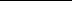 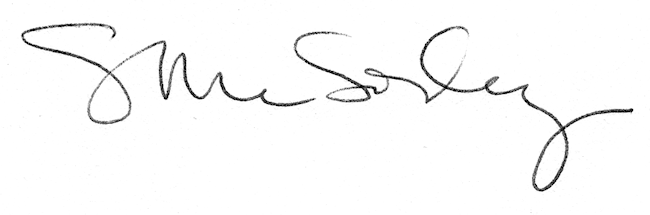 